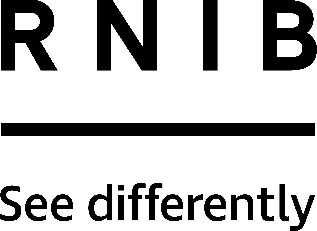 Daylight UnoLamp and DuoLamp (DH420 and DH421)Thank you for purchasing from RNIB. In the unlikely event the item is unsuitable, please contact us within 14 days of receipt to obtain your returns number. To ensure your return goes smoothly, the item and all components must be in as new condition and packed in its original, undamaged packaging. For further details and guidance on returning faulty items, please see the Terms and conditions of sale and How to contact RNIB sections of this instruction manual. Please retain these instructions for future reference. These instructions are also available in other formats. Special warningOnly use the power adapter supplied with the product. Use of a different adapter could damage the lamp and invalidate the guarantee.General descriptionWhite gloss, LED touch table lamp with adjustable neck and four brightness levels.The UnoLamp has one lamp head, and the DuoLamp has two heads. Each lamp head has 28 high performance energy efficient LEDs and can be independently controlled. Bring the two heads together on the DuoLamp for concentrated light, or angle the heads apart for wide spread lighting. Available in two options:Daylight UnoLamp, single light head, product code DH420Daylight DuoLamp, two light heads, product code DH421.Items includedLampAC power adapter with connected cable.OrientationThe light comes assembled with only the power supply to connect. The base of the lamp is rectangle in shape. Position the lamp landscape in front of you on a flat surface, with the stem of the lamp on the left hand side.BackWith the lamp in the above position, the side edge of the base nearest the stem is the back. On this side below the lamp stem is a round socket. This is where the plug cable connects into.TopThe stem of the lamp is smooth and flexible. As you follow up the stem it comes to a new wider, section. On the UnoLamp, the wider section is the lamp head. In the centre at the end of the lamp head is the touch sensitive on/off button, also used to control the brightness level.On the DuoLamp, the wider section forms two hinges, which is where the two lamp heads can be adjusted from. Move the lamp heads together, or have them pulled apart. In the centre at the end of each lamp head is the touch sensitive on/off button, also used to control the brightness level.Using the productImportant note: Each lamp comes assembled, with only the power cable to connect. Only use the power adapter supplied with the product. Use of a different adapter could damage the lamp and invalidate the guarantee.Remove all packaging from around the lamp and place it on a firm level surface. The AC power adapter cable connects into the socket located at the back of the lamp (see Orientation). Push the connector at the end of the cable into this socket. Plug the power adapter into a suitable electrical socket, ensuring the cable is long enough to reach. Switch the lamp on by touching the end of the lamp head. If you have the DuoLamp, each lamp head is independently controlled so must be turned on separately.To select the required brightness level, touch the on/off button repeatedly. As you press, the brightness level will increase. Note, if you press again once the brightest setting is reached, the light will turn on off. Press again to turn on the lamp and to cycle back through the different brightness settings. Caution: When adjusting the lamp head please hold the base and do not exceed the stop positions of the arm or head as this will damage the lamp.Best practiceWhen using this light, the best position is to have it positioned below eye level between you and what you are doing. It is important to have the light shades below eye level to prevent glare.Warning: Do not look directly at the LEDs in this lamp.The amount of illumination on an object increases fourfold if the distance between the lamp and the object is halved. Remember to keep some background lighting on as well as it will help prevent eye strain.Using lighting correctly, wherever you need it, can make a big difference to the amount you can see.  For more advice and general tips on lighting, or to view the full lighting range you can visit RNIB’s website.Hints and TipsThe LEDs do not need to be replaced as they are designed to last for the lifetime of the product.Take care not to get the flexible cable tangled around the base.Cleaning and maintenanceWhilst cleaning ensure the light is disconnected from the mains supply. The light requires no special maintenance. If the light is heavily soiled it can be wiped with a damp cloth with a mild soap solution. Do not use liquid or spray cleaners as they may enter the shade housing, affecting electrical safety. As with all electrical appliances, care must be taken with trailing wires.How to contact RNIBPhone: 0303 123 9999Email: shop@rnib.org.ukAddress: RNIB, Midgate House, Midgate, Peterborough PE1 1TNOnline Shop: shop.rnib.org.ukEmail for international customers: exports@rnib.org.uk Terms and conditions of saleThis product is guaranteed from manufacturing faults for 24 months from the date of purchase.  If you have any issues with the product and you did not purchase directly from RNIB then please contact your retailer in the first instance. For all returns and repairs contact RNIB first to get a returns authorisation number to help us deal efficiently with your product return. You can request full terms and conditions from RNIB or view them online. RNIB Enterprises Limited (with registered number 0887094) is a wholly owned trading subsidiary of the Royal National Institute of Blind People ("RNIB"), a charity registered in England and Wales (226227), Scotland (SC039316) and Isle of Man (1109). RNIB Enterprises Limited covenants all of its taxable profits to RNIB.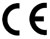 This product is CE marked and fully complies with all applicable EU legislation. 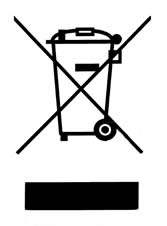 Please do not throw items marked with this symbol in your bin.  Recycle your electricals and electronic devices free at your local recycling centre. Search for your nearest recycling centre by visiting www.recyclenow.com.Why recycle?Unwanted electrical equipment is the UK’s fastest growing type of waste.Many electrical items can be repaired or recycled, saving natural resources and the environment.  If you do not recycle, electrical equipment will end up in landfill where hazardous substances will leak out and cause soil and water contamination – harming wildlife and human health.RNIB are proud to support your local authority in providing local recycling facilities for electrical equipment.To remind you that old electrical equipment can be recycled, it is now marked with the crossed-out wheeled bin symbol. Please do not throw any electrical equipment (including those marked with this symbol) in your bin.What is WEEE?The Waste Electrical or Electronic Equipment (WEEE) Directive requires countries to maximise separate collection and environmentally friendly processing of these items.How are we helping?In the , distributors including retailers must provide a system which allows all customers buying new electrical equipment the opportunity to recycle their old items free of charge. As a responsible retailer, we have met the requirements placed on us by financially supporting the national network of WEEE recycling centres established by local authorities. This is achieved through membership of the national Distributor Take-back scheme (DTS).Date: August 2019.© 2019 Royal National Institute of Blind People.